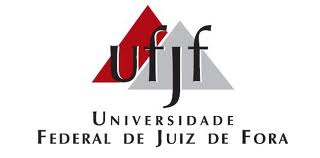 PROGRAMA DE PÓS-GRADUAÇÃO EM EDUCAÇÃO MATEMÁTICACOMUNICAÇÃO DE COMPOSIÇÃO DE BANCA EXAMINADORA DEEXAME DE QUALIFICAÇÃO DE MESTRADOO(A) Professor(a) Dr(a).xxxxxxxxxxxxxxxxxx vem comunicar à Coordenação do PPG em Educação Matemática os nomes abaixo relacionados, que comporão a Banca Examinadora do Exame de Qualificação de Mestrado do Projeto de Dissertação relativo ao trabalho intitulado: “XXXXXX” , do(a) aluno(a)xxxxxxxxxxxxxxx, matrícula n. Informo que este exame será realizado no dia xxxxxxxxxxx às xxxxxxxxhoras na sala xxxxx e satisfaz todos os artigos do Capítulo 4 do regulamento vigente do Curso de Mestrado Profissional em Educação Matemática da UFJF. Juiz de Fora , ___/___/______________________________________________________Assinatura do OrientadorCiente em:___/___/_______________________________________________________		Assinatura do Coordenador do PPG em Educação MatemáticaNomeInstituição a que pertenceObservação01Prof(a). Dr(a).Orientador(a)02Prof(a). Dr(a).Titular Externo03Prof(a). Dr(a).Titular Interno